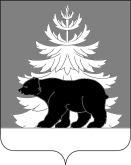 РОССИЙСКАЯ ФЕДЕРАЦИЯИРКУТСКАЯ ОБЛАСТЬАдминистрацияЗиминского районного муниципального образованияП О С Т А Н О В Л Е Н И Е                                        от  04.10.2023         г.  Зима                             № 354                                  О внесении изменений в постановление администрации Зиминского районного муниципального образованияот 01.03.2021 года  № 159  «О составе   комиссии по  безопасности   дорожного  движения   Зиминского районного муниципального образования»В целях активизации работы по профилактике аварийности, предупреждению дорожно-транспортных происшествий и снижению тяжести их последствий, в соответствии с пунктом 4 статьи 6 Федерального закона от 10 декабря 1995 г. № 196-ФЗ «О безопасности дорожного движения», руководствуясь  статьями 22, 46 Устава Зиминского районного муниципального образования, Положением о комиссии по безопасности дорожного движения Зиминского районного муниципального образования, утвержденным постановлением администрации Зиминского районного муниципального образования от  01.03.2021 г. №158, администрация Зиминского районного муниципального образованияПОСТАНОВЛЯЕТ:Внести в постановление администрации Зиминского районного муниципального образования от 01.03.2021 года № 159 «О составе комиссии по безопасности дорожного движения Зиминского районного муниципального образования» изменения, изложив приложение  в новой редакции (прилагается).Настоящее постановление разместить на официальном сайте администрации Зиминского районного муниципального образования в информационно-телекоммуникационной сети «Интернет»  www.rzima.ru.Контроль исполнения настоящего постановления возложить на заместителя мэра по управлению муниципальным хозяйством А.А. Ширяева.Мэр Зиминского районного муниципального образования                               Н.В. НикитинаСостав комиссии по безопасности дорожного движения Зиминского районного муниципального образованияПредседатель комиссии:Ширяев А.А. – заместитель мэра по управлению муниципальным хозяйством Зиминского районного муниципального образования.Секретарь комиссии:Зубакова Е.А. – консультант отдела жилищно-коммунального хозяйства и экологии администрации Зиминского районного муниципального образования.Члены комиссии:Васильев Р.А. – начальник  отдела  жилищно-коммунального хозяйства и экологии администрации Зиминского районного муниципального образования.Маслаков А.М. – начальник отдела по гражданской обороне и чрезвычайным ситуациям администрации Зиминского районного муниципального образованияГопкало В.Н. – начальник ОГИБДД  МО МВД «Зиминский» (по согласованию):Иванов О.В. – директор филиала «Зиминский» ОАО «Дорожная служба Иркутской области» (по согласованию);Кузнецов В.П. – начальник Тулунского отдела по инспектированию автомобильных дорог ОГКУ «Дирекция по строительству и эксплуатации автомобильных дорог Иркутской области» (по согласованию);Леонов О.В. – генеральный директор ООО «ДЭП № 153» (по согласованию).Приложение  УТВЕРЖДЕН           постановлением    администрации Зиминского районного муниципального образованияот    04.10.2023      № 35411782